Bikes for Kids WaiverMust be completed before receiving a bicycle through this program   Child’s Name (please print)I, the undersigned, parent/legal guardian of the recipient, agree to allow him/her to receive a bicycle and protective helmet from the United Way of Colchester County’s Bikes for Kids program. By signing this waiver, it is hereby acknowledged and understood that riding a bicycle is not without some inherent risk of injury. As such, by agreeing to the United Way of Colchester County gifting my child a bicycle and protective helmet, I agree not to sue  the United Way of Colchester County or the United Way of Canada, and release, waive, and discharge all parties from any and all liability, claims, demands, action, and cause of action whatsoever, arising out of, or related to any loss, damage, injury, or death, that may be sustained by my child while using the gifted bicycle or protective helmet.  I acknowledge and understand that special care is taken in choosing a bicycle for the child based on the information I have provided on the application form and understand that due to the limited quantities and selection I will not be able to exchange the bicycle at the time of receipt. I acknowledge and understand that the recipient receiving the bicycle must be present in order to receive the bicycle. Furthermore, I understand that once the said bicycle is in my possession, it is no longer the responsibility of the United Way, but is my responsibility for its further care and maintenance.  Parent/Guardian Name (please print)     SignaturePlease tell how your child will benefit from receiving a bike from the United Way Colchester’s Bike for Kids Program:BikesForKids2019          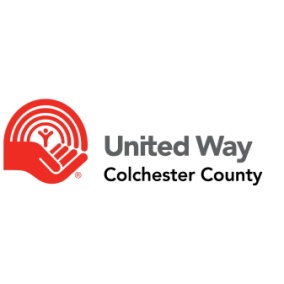 Bikes for Kids The United Way of Colchester County’s Bikes for Kids program collects gently used bikes and repairs them in order to provide children and youth within our community the opportunity to experience the joy of owning their own bike. The goals of this United Way program is to: Ensure every child across Colchester County lives a healthy and happy childhoodBring community members together to help our neighboursEncourage children to learn bicycle safety (a helmet and bike safety tips are provided to each child who receives a bike)How you can help Donate a bike!                                                                                                 To make arrangements to drop off a bike, contact Taylor at the United Way office (see contact info below).Fix a bike!                                                                                            Volunteers are always welcome and appreciated! Even with no prior bike repair experience, our long-time volunteers would be happy to show you the ropes. Contact Taylor for details. Make a child’s summer full of fun!                                                              By volunteering your time and bike repair knowledge, and/or donating bikes to the Bikes for Kids program, you will be helping the United Way and the community we serve to continue this wonderful program. Help make a child’s summer full of fun and put a big smile on their face – be part of the Bikes for Kids program!Contact Bikes for Kids Program Coordinator                                                                                                               2-90 Esplanade Street Truro NS B2N 2K3                                                                                                       902 895.9313 / uwcolchester@gmail.com / www.colchester.unitedway.ca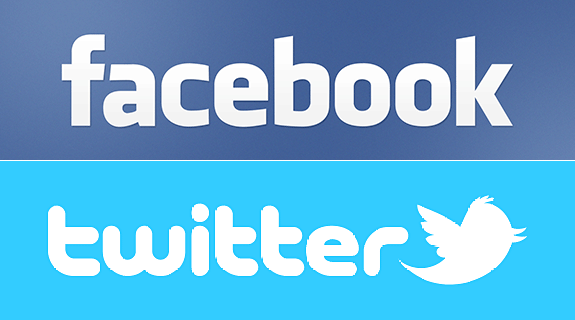 United Way of Colchester CountyBikes for Kids Application 2019                                         *Deadline: Thursday July 5, 2019This form must be completed in its entiretyin order for us to provide a bike for your child.We can only give out bikes at the rate we receive and repair them.The child must be present to take delivery of the bike.Thank you for your patience and understanding.Child’s NameChild’s Age         Cross Bar/No Cross Bar   Height (inches)         Inseam (inches) 	NOTE: Child’s height and inseam MUST be included to match a bike Name of Parent/Guardian                          Relationship to Child        Civic Address                                                                                  Phone Number                                               Email Address  Are training wheels needed? (not all bike sizes can fit training wheels)How to measure inseam for bikes:1.  Take off shoes and stand with back against a wall, then spread feet shoulder width apart.2.  Place a book in between thighs, with the spine snugly against body in the same way the bike seat would be.3.  Have another person measure from the top of the book down to the floor.                                                                                                       *Disclaimer: Although our best efforts go into matching a bike with the applicant, we rely on donated bikes and volunteers to repair them, therefore we cannot guarantee matches or that they will be completed in a timely manner